CA KRISHNA 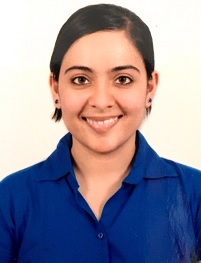 (CA, B.Com.)E mail:    KRISHNA.362551@2freemail.com Career Objective :Being a professional, a performance driven with track record of timely and value added services to the enterprise, my career objective is to work hard, efficiently and sincerely for the enterprise I am associated with. I believe to grow in career with growth of the company by giving my value addition and using knowledge.Professional Experience:I have previously worked in the Assurance Department of PriceWaterhouse Coopers Chartered Accounts & Co. for around 1.5 years (19 months starting from 2nd March, 2015 to 30th September, 2016).Job Exposure :Statutory and Tax Audits, Limited Reviews I have been engaged in the statutory audits of clients like Century Textiles Industries Limited, Havmor Group, Gujarat Pipavav Port Limited, Zeppelin Systems India Private Limited etc.I have even performed the tax audits of many of the clients.I have performed Limited Reviews of Century Textiles Industries Limited and Gujarat Pipavav Port Limited.I have received “Above and Beyond” Rating on majority of my clients.I have received “Above and Beyond” Award for my performance during the audit of Gujarat Pipavav Port Limited.Reporting under IFCFRUnderstanding and evaluation of business processes, preparing and assessing Risk Control Matrices.Reporting on the operating effectiveness of the controls and suggesting remediation actions for the loopholes in the controls.Articleship Experience:Completed three years of articleship from G.K. Choksi & Co , Chartered Accountants, Ahmedabad (08/08/2011 to 07/08/2014).Exposed to:Compliance with requirement of schedule VI of the Companies Act, 1956.Compliance with Accounting Standards.Drafting Audit Reports as per the reporting requirements of Companies Audit Report Order, 2003 (CARO).Handled Statutory audit upto Finalisation for various Corporate entities.Handled Tax Audits for Various Corporate Entities, Firms and Proprietary Concerns.Handled Statutory and Internal Audits of various Corporate Entities.Professional Qualification:Academic Qualification:Computer Skills :Completed Advanced Information Technology Training Course (AITT) and Information Technology Training conducted by ICAI. Working Knowledge of MS Excel, MS Word, MS Power point; Accounting softwares                     such as Tally ERP, SAP; Income Tax Utility. Extra-curricular Activities:Pursued Bharatnatyam for eigth years.First Runners Up in Dance Groups in college annual festival.Standing ovation for dance from the entire audience at the ICAI convention.Personal Details:Date of Birth 		: 	January 7, 1993Languages Known	: 	English, Gujarati, Hindi, and French (basic).Interests			: 	Dance, Listening to Music, Reading NovelsMarital Status                      :              UnmarriedFamily                                   :              Father, Mother and BrotherYearExaminationAttemptMarks/TotalInstituteJanuary, 2017CPAFirst2 subjectsAICPAMay, 2014Final CA –Both GroupFirst404/800Institute of Chartered Accountants of IndiaMay, 2011IPCC Both GroupFirst433/700Institute of Chartered Accountants of IndiaJune, 2010CPTFirst166/200Institute of Chartered Accountants of IndiaYearExaminationGrade/ PercentageCollege/ SchoolBoard/UniversityApril, 2013B.ComGrade A-H.L. Institute of CommerceAhmedabad UniversityMarch, 2010HSC87.00%Udgam School For ChildrenGujarat Secondary & Higher Secondary Education BoardMarch, 2008SSC91.38%Udgam School For ChildrenGujarat Secondary & Higher Secondary Education Board